Koszykarze Górnika na wózkach z nową siłąMarcin Balcerowski został nowym zawodnikiem i trenerem drużyny koszykarzy na wózkach Górnik TOYOTA Wałbrzych.W lipcu oficjalnie do drużyny koszykarzy na wózkach Górnik TOYOTA Wałbrzych dołączył Marcin Balcerowski. To jeden z najbardziej utytułowanych polskich koszykarzy na wózkach. W reprezentacji Polski zaliczył ponad trzysta spotkań. Grając w klubach europejskich sięgał wraz ze swoimi zespołami po wiele tytułów. W zespole na wózkach pełni podwójną rolę - zawodnika i trenera.„Gdy Marcin poinformował mnie o zakończeniu swojej europejskiej kariery, pomyślałem, że muszę go namówić do gry i trenowania zespołu w Polsce, w jego macierzystym klubie. To jest wielka szansa i możliwość skorzystania z wiedzy i doświadczenia jakie posiada ten utytułowany zawodnik.” – stwierdza członek zarządu Stowarzyszenia Górnik Wałbrzych 2010 Arkadiusz ChlebdaTytularnym sponsorem zespołu jest fabryka Toyoty w Wałbrzychu, która od lat wspiera wałbrzyską koszykówkę organizując wspólnie z Górnikiem Wałbrzych rozgrywki szkolnej ligi koszykówki TOYOTA BASKET LIGA oraz wpierając 1-ligowy zespół Górnik Trans.eu Wałbrzych. „Zgodnie z nową wizją Toyoty czyli zapewniania swobody ruchu wszystkim ludziom, w tym osobom niepełnosprawnym, koncern Toyota angażuje się w szereg działań np. poprzez partnerstwo w zakresie mobilności podczas igrzysk olimpijskich oraz paraolimpijskich.”  - podkreśla Grzegorz Górski, manager General Affairs fabryki Toyoty. „Nasz zakład, podobnie jak inne lokalne jednostki Toyoty również chce wnieść swój wkład w realizację tego celu.” – dodaje Górski. Toyota wpiera wózkarzy nie tylko finansowo. Treningi zespołu Górnik TOYOTA Wałbrzych odbywają się w centrum sportowym TAIIKUKAN, zlokalizowanym na terenie fabryki. Zaplecze jakie ma do dyspozycji drużyna oraz nowy trener i jednocześnie zawodnik pozwalają myśleć pozytywnie o przyszłości zespołu.„Zaczynałem karierę w Górniku Wałbrzych i skończę ją także w Górniku. Plany na nowy sezon to budowa drużyny, która będzie mogła rywalizować z innymi zespołami jak równy z równym. Przed nami jeszcze długa droga ale myślę, że ciężką pracą zdobędziemy satysfakcjonujące nas wyniki oraz serca kibiców” – podkreśla Marcin Balcerowski.Marcin Balcerowski jest wychowankiem wałbrzyskiego Górnika. Pierwsze kroki w koszykówce stawiał w grupach młodzieżowych. Po osiągnięciu pełnoletności trafił do seniorów, aż do sierpnia 1998 roku kiedy marzenia o sukcesach sportowych przekreślił wypadek samochodowy. Wtedy był pewien, że jego kariera sportowa dobiegła końca. Uszkodzenie rdzenia kręgowego spowodowało niedowład kończyn dolnych i został przykuty do wózka. To przekonanie trwało aż do 2003 roku kiedy to został zwerbowany do wałbrzyskiej drużyny koszykówki na wózkach, prowadzonej wtedy przez Start Wałbrzych. Tam znów obudził się w nim duch sportu i rozpoczęła się jego kariera sportowa w koszykówce ale tym razem na wózkach. Umiejętności oraz upór w dążeniu do celu pozwoliły Marcinowi spędzić za granicą kilkanaście lat, które poświęcił na zawodową grę między innymi we Włoszech, w Hiszpanii oraz Niemczech. Sięgnął po cztery Puchary Europy. Z reprezentacją Polski związany jest od 19 lat i w tym czasie uczestniczył w wielu turniejach rangi Mistrzostw Świata, Europy oraz w 2012 roku w Paraolimpiadzie w Londynie. 
KOMUNIKAT PRASOWY16/07/2020KOMUNIKAT PRASOWY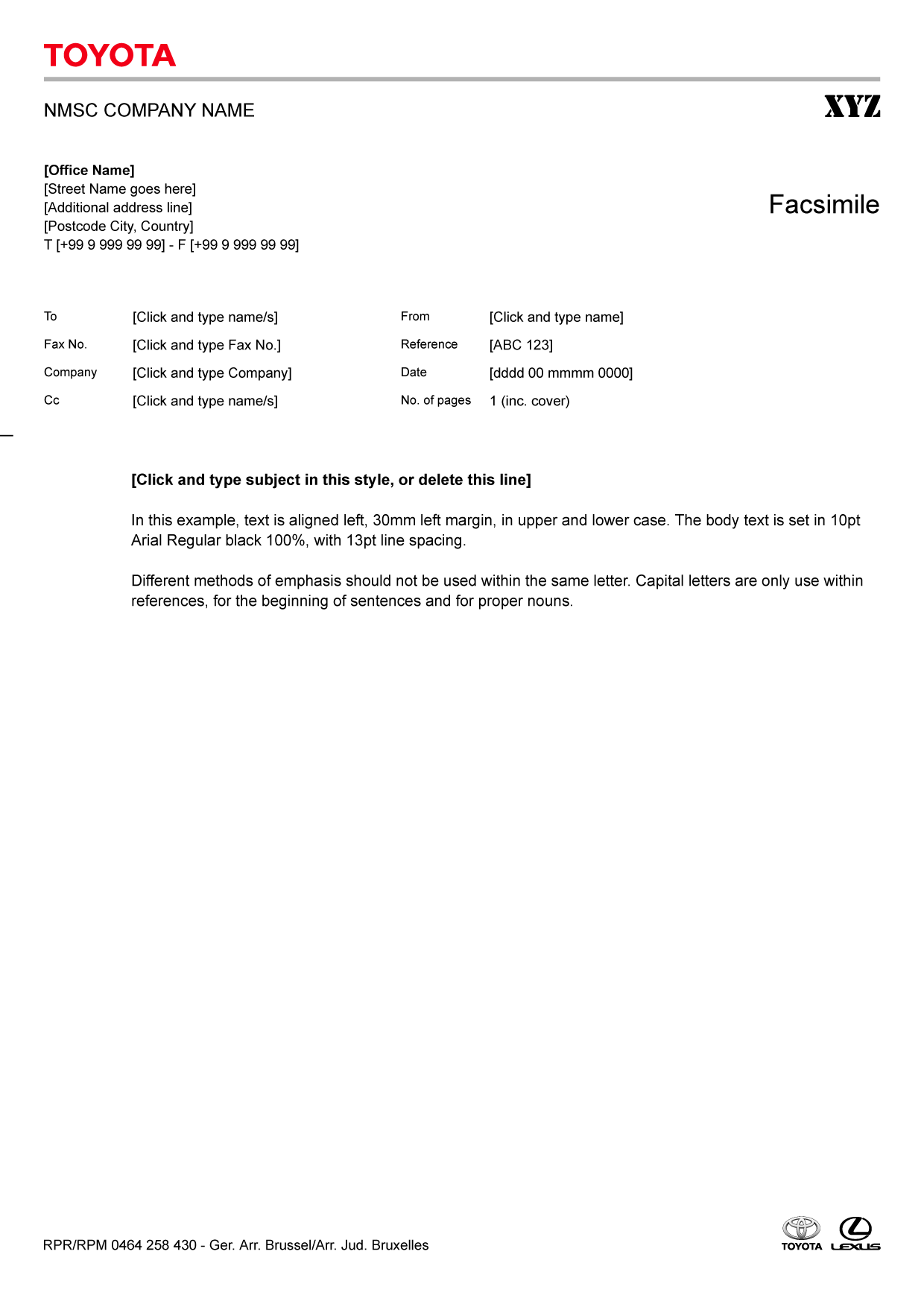 